บันทึกข้อความ
ส่วนราชการ  โรงเรียนครนพิทยาคม ตำบลครน  อำเภอสวี  จังหวัดชุมพรที่            		                             วันที่  เรื่อง  ขออนุมัติเปลี่ยนแปลงโครงการ ........................................................................................................................................................................... เรียน  ผู้อำนวยการโรงเรียนครนพิทยาคม	ตามที่ข้าพเจ้า......................................................................................................................................ได้เสนอโครงการ...............................................................................................................................................และได้รับการพิจารณาอนุมัติให้ดำเนินโครงการประจำปีการศึกษา 2561 แล้วนั้น  แต่ข้าพเจ้ายังไม่ได้ดำเนินโครงการตามระยะเวลาที่กำหนดเนื่องจาก..........................................................................................................ข้าพเจ้าจึงขออนุมัติ           เปลี่ยนแปลงการดำเนินโครงการเป็นวันที่.......................................................................................           ขอยกเลิกโครงการ	จึงเรียนมาเพื่อโปรดพิจารณา					           (................................................................)				                            ตำแหน่ง.....................................  ความมเห็นผู้บริหาร............................................................................................................................................................................................................................................................................................................................................................................................................................................................................................................................                                                       ลงลชื่อ...................................................                                                                     (นายสนอง  ศิลปกุล)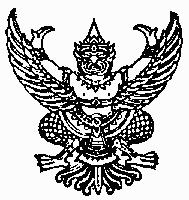 